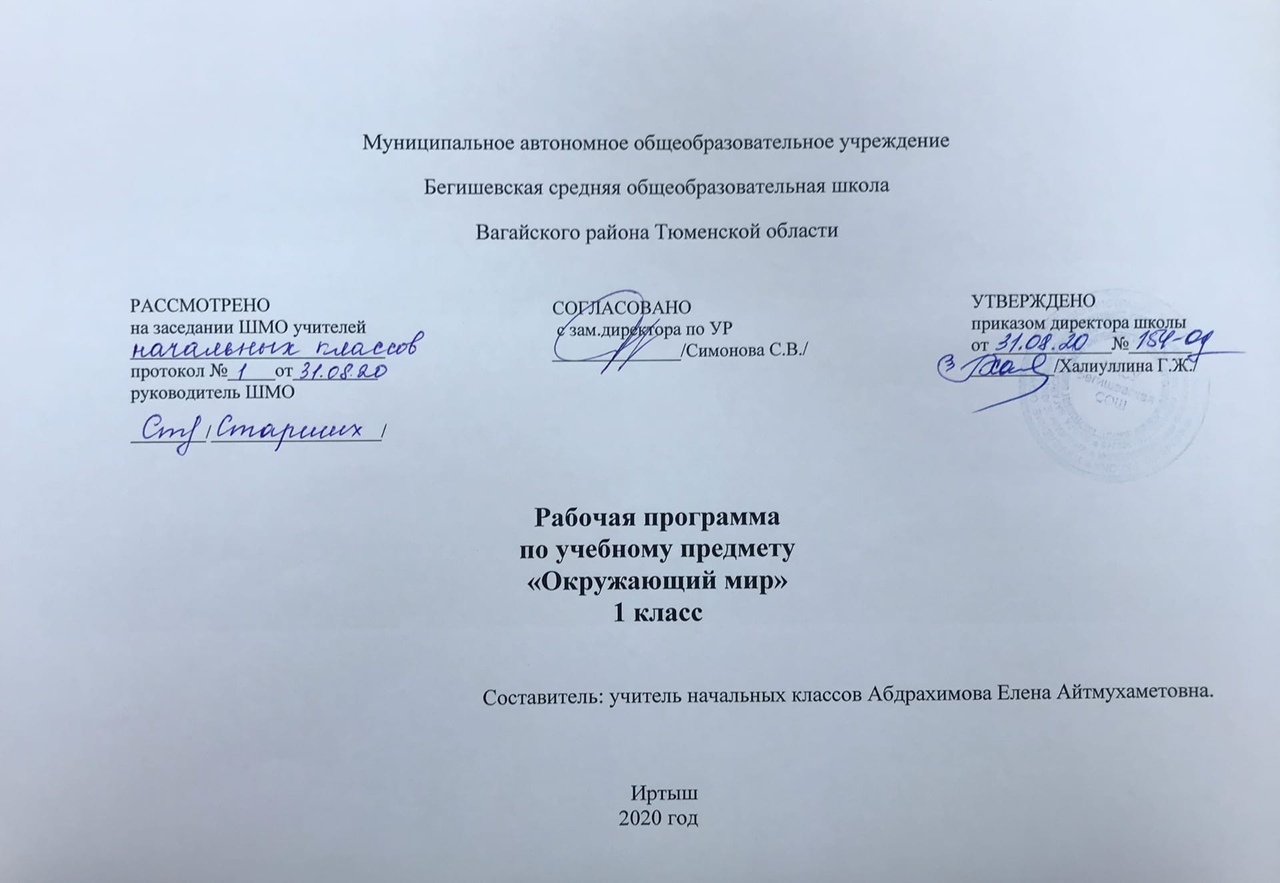 I. Планируемые результаты освоения учебного предметаЛичностные результаты: 1) формирование основ российской гражданской идентичности, чувства гордости за свою Родину, российский народ и историю России, осознание своей этнической и национальной принадлежности; формирование ценностей многонационального российского общества; становление гуманистических и демократических ценностных ориентации;2) формирование целостного, социально ориентированного взгляда на мир в его органичном единстве и разнообразии природы, народов, культур и религий;3) формирование уважительного отношения к иному мнению, истории и культуре других народов;4) овладение начальными навыками адаптации в динамично изменяющемся и развивающемся мире;5) принятие и освоение социальной роли обучающегося, развитие мотивов учебной деятельности и формирование личностного смысла учения;6) развитие самостоятельности и личной ответственности за свои поступки, в том числе в информационной деятельности, на основепредставлений о нравственных нормах, социальной справедливости и свободе;7) формирование эстетических потребностей, ценностей и чувств;8) развитие этических чувств, доброжелательности и эмоционально-нравственной отзывчивости, понимания и сопереживания чувствам других людей;9) развитие навыков сотрудничества со взрослыми и сверстниками в разных социальных ситуациях, умения не создавать конфликтов и находить выходы из спорных ситуаций;10) формирование установки на безопасный, здоровый образ жизни, наличие мотивации к творческому труду, работе на результат, бережному отношению к материальным и духовным ценностям.Метапредметные результаты: 1) овладение способностью принимать и сохранять цели и задачи учебной деятельности, поиска средств её осуществления;2) освоение способов решения проблем творческого и поискового характера;3) формирование умения планировать, контролировать и оценивать учебные действия в соответствии с поставленной задачей и условиями её реализации; определять наиболее эффективные способы достижения результата;4) формирование умения понимать причины успеха/неуспеха учебной деятельности и способности конструктивно действовать даже вситуациях неуспеха;5) освоение начальных форм познавательной и личностной рефлексии;6) использование знаково-символических средств представления информации для создания моделей изучаемых объектов и процессов, схемрешения учебных и практических задач;7) активное использование речевых средств и средств информационных и коммуникационных технологий (ИКТ) для решения коммуникативных и познавательных задач;8) использование различных способов поиска (в справочных источниках и открытом учебном информационном пространстве сети Интернет), сбора, обработки, анализа, организации, передачи и интерпретации информации в соответствии с коммуникативными и познавательными задачами и технологиями учебного предмета «Окружающий мир»;9) овладение навыками смыслового чтения текстов различных стилей и жанров в соответствии с целями и задачами; осознанно строить речевое высказывание в соответствии с задачами коммуникации и составлять тексты в устной и письменной формах; 10) овладение логическими действиями сравнения, анализа, синтеза, обобщения, классификации по родовидовым признакам, установления аналогий и причинно-следственных связей, построения рассуждений, отнесения к известным понятиям;11) готовность слушать собеседника и вести диалог; готовность признавать возможность существования различных точек зрения и права каждого иметь свою; излагать своё мнение и аргументировать свою точку зрения и оценку событий;12) определение общей цели и путей её достижения; умение договариваться о распределении функций и ролей в совместной деятельности; осуществлять взаимный контроль в совместной деятельности, адекватно оценивать собственное поведение и поведение окружающих;13) готовность конструктивно разрешать конфликты посредством учета интересов сторон и сотрудничества; 14) овладение начальными сведениями о сущности и особенностях объектов, процессов и явлений действительности (природных, социальных, культурных, технических и др.) в соответствии с содержанием учебного предмета «Окружающий мир»;15) овладение базовыми предметными и межпредметными понятиями, отражающими существенные связи и отношения между объектами и процессами;16) умение работать в материальной и информационной среде начального общего образования (в том числе с учебными моделями) в соответствии с содержанием учебного предмета «Окружающий мир».Предметные результаты:Обучающий научится:• правильно называть родную страну, родной город, село (малую родину); • различать флаг и герб России; • узнавать некоторые достопримечательности столицы; • называть по именам, отчествам и фамилиям членов своей семьи; • проводить наблюдения в окружающем мире с помощью взрослого; • проводить опыты с водой, снегом и льдом; • различать изученные объекты природы (камни, растения, животных, созвездия); • различать овощи и фрукты; • определять с помощью атласа-определителя растения и животных; • описывать по плану дерево, рыбу, птицу, своего домашнего питомца (кошку, собаку); • сравнивать растения, животных, относить их к определённым группам; • сравнивать реку и море; • использовать глобус для знакомства с формой нашей планеты; • находить на глобусе холодные и жаркие районы; • различать животных холодных и жарких районов; • изготавливать модели Солнца, звёзд, созвездий, Луны; • различать прошлое, настоящее и будущее; • называть дни недели и времена года в правильной последовательности; • соотносить времена года и месяцы; • находить некоторые взаимосвязи в окружающем мире; • объяснять причины возникновения дождя и ветра; • перечислять цвета радуги в правильной последовательности; • ухаживать за комнатными растениями, животными живого уголка; • мастерить простейшие кормушки и подкармливать птиц; • раздельно собирать мусор в быту; • соблюдать правила поведения в природе; • правильно готовиться ко сну, чистить зубы и мыть руки; • подбирать одежду для разных случаев; • правильно обращаться с электричеством и электроприборами;• правильно переходить улицу; • соблюдать правила безопасной езды на велосипеде; • различать виды транспорта; • соблюдать правила безопасности в транспорте.II. Содержание учебного предмета «Окружающий мир»Введение (1 ч)Мир вокруг нас, его многообразие. Учимся задавать вопросы об окружающем мире. Наша школа. Дорога от дома до школы. Правила и безопасность дорожного движения (в частности, касающейся пешеходов и пассажиров транспортных средств).Экскурсии: Знакомство со школой. Знакомство с дорогой от дома до школы и правилами безопасности в пути.Что и кто? (20 ч)Что можно увидеть на небе днем и ночью. Солнце, его форма. Облака, их состав. Красота и причудливость облаков. Луна и звезды. Созвездие Большая Медведица.Что можно увидеть под ногами. Камни, их разнообразие (форма, размер, цвет) и красота. Гранит, кремень, известняк.Что растет на подоконнике и клумбе. Знакомство с отдельными представителями комнатных растений и растений цветника.Что это за дерево. Распознавание деревьев своей местности по листьям.Летняя и осенняя окраска листьев. Сосна и ель, их различение по общему виду, хвоинкам, шишкам.Части растения: корень, стебель, лист, цветок, плод с семенами. Знакомство с разнообразием плодов и семян.Кто такие насекомые, рыбы, птицы, звери. Знакомство с разнообразием животных, их внешним строением.Что окружает нас дома. Разнообразие и назначение предметов домашнего обихода. Компьютер, его части и назначение.Обучение безопасному обращению с вещами, компьютером, домашними животными. Важнейшие дорожные знаки, сигналы светофора, правила перехода улицы.Наша Родина – Россия. Природа, города, народы России (на примерах по выбору учителя). Знакомство с государственными символами России: флагом, гербом, гимном. Наш город (село) – часть большой страны.Планета Земля, ее форма. Глобус – модель Земли. Суша и вода на Земле. Изображение нашей страны на глобусе.Практические работы: Что общего у разных растений?Знакомство с комнатными растениями. Знакомство с декоративными растениями.   Распознавание листьев различных деревьев. Сравнительное исследование сосны и ели. Знакомство с глобусом.Как, откуда и куда? (12 ч)Река и море. Куда текут реки. Пресная и соленая вода. Путь воды в наш дом.Канализация и очистные сооружения.Роль электричества в быту. Откуда в наш дом приходит электричество. Правила безопасного обращения с электроприборами. Изучение свойств снега и льда. Откуда берутся снег и лед.Как живут растения и животные. Знакомство с признаками живого и условиями, необходимыми для жизни организмов. Простейшие правила ухода за комнатными растениями, кошкой, собакой. Птицы, прилетающие к кормушке. Забота о птицах зимой.Как путешествует письмо. Откуда берутся хорошо известные детям продукты питания, например шоколад, изюм, мед и др. (по усмотрению учителя).Откуда берутся бытовой мусор и вещества, загрязняющие окружающую среду. Как сделать Землю чище.Практические работы: Изучение свойств снега и льда. Приемы ухода за комнатными растениями. Исследование снеговой воды на наличие загрязнений.Где и когда? (11 ч)Представление о времени. Настоящее, прошлое, будущее. Дни недели и времена года.Холодные и жаркие районы Земли.Перелетные птицы. Где они зимуют и как ученые узнали об этом.Представление о далеком прошлом Земли. Динозавры – удивительные животные прошлого. Как ученые изучают динозавров.Одежда людей в прошлом и теперь.История велосипеда, его устройство. Велосипед в твоей жизни. Правила безопасного обращения с велосипедом.Профессии взрослых. Кем ты хочешь стать. Каким может быть окружающий мир в будущем. Зависит ли это от тебя.Почему и зачем? (22 ч)Солнце – ближайшая к Земле звезда. Форма и размеры звезд. Созвездие Льва. Луна – естественный спутник Земли. Почему на Луне не живут люди.Почему идет дождь и дует ветер. Роль дождя и ветра в жизни растений, животных, человека.Звуки окружающего мира. Почему бывает эхо. Как беречь уши.Цвета радуги. Почему радуга разноцветная.Объяснение названий растений и животных, например медуница, недотрога, жук-носорог и др. (по усмотрению учителя). Что эти названия рассказывают о своих хозяевах.Почему в лесу нужно соблюдать тишину. Почему не нужно рвать цветы и ловить бабочек.Разнообразие овощей и фруктов. Витамины. Почему овощи и фрукты перед едой надо мыть. Почему нужно чистить зубы и мыть руки.Зачем мы спим ночью. Правила подготовки ко сну.Зачем нужны автомобили. Устройство автомобиля. Автомобили в прошлом и теперь. Какими могут быть автомобили будущего.Поезд и железная дорога. Поезда метро, пригородные поезда, поезда дальнего следования.Назначение самолетов. Устройство самолета. Самолеты в прошлом и теперь.Назначение судов. Устройство судна. Спасательные средства на корабле.Зачем летают в космос. Искусственные спутники Земли, их назначение.Космические станции.Экология – наука, которая учит нас бережно относиться к окружающему миру, к своей планете. Ш. Тематическое планирование с указанием количества часов, отводимых на освоение каждой темыТема раздела/количество часовНомер урокаТема урокаКоличество часовВведение (1 ч)1Задавайте вопросы.1Что и кто? (20 ч)2Что такое Родина?1Что и кто? (20 ч)3Что мы знаем о народах России?1Что и кто? (20 ч)4Что мы знаем о Москве?1Что и кто? (20 ч)5Проект «Моя малая родина»Р/кТвоё село.1Что и кто? (20 ч)6Что у нас над головой?1Что и кто? (20 ч)7Что у нас под ногами?1Что и кто? (20 ч)8Что общего у разных растений?1Что и кто? (20 ч)9Что растёт на подоконнике?1Что и кто? (20 ч)10Что растёт на клумбе?1Что и кто? (20 ч)11Что это за листья?1Что и кто? (20 ч)12Что такое хвоинки?1Что и кто? (20 ч)13Кто такие насекомые?1Что и кто? (20 ч)14Кто такие рыбы?1Что и кто? (20 ч)15Кто такие птицы?1Что и кто? (20 ч)16Кто такие звери?1Что и кто? (20 ч)17Что окружает нас дома?1Что и кто? (20 ч)18Что умеет компьютер?1Что и кто? (20 ч)19Что вокруг нас может быть опасным?1Что и кто? (20 ч)20На  что похожа планета?1Что и кто? (20 ч)21Проверим себя и оценим свои достижения по разделу «Что и кто?» Презентация проекта «Моя малая родина».1Как, откуда и куда?(12 ч)22Как живёт семья? Проект «Моя семья»1Как, откуда и куда?(12 ч)23Откуда в наш дом приходит вода и куда она уходит?1Как, откуда и куда?(12 ч)24Откуда в наш дом приходит электричество?1Как, откуда и куда?(12 ч)25Как путешествует письмо?Трансформированный урок на почте.1Как, откуда и куда?(12 ч)26Куда текут реки?Р/к Водное путешествие по Тюменской области.1Как, откуда и куда?(12 ч)27Откуда берутся снег и лёд?1Как, откуда и куда?(12 ч)28Как живут растения?1Как, откуда и куда?(12 ч)29Как живут животные?1Как, откуда и куда?(12 ч)30Как зимой помочь птицам?Р/к Зимняя столовая для птиц.1Как, откуда и куда?(12 ч)31Откуда берётся и куда девается мусор?Р/к Содержи свой мир в чистоте.1Как, откуда и куда?(12 ч)32Откуда в снежках грязь?1Как, откуда и куда?(12 ч)33Проверим себя и оценим свои достижения по разделу «Как, откуда и куда?» Презентация проекта «Моя семья».1Где и когда? (11 ч)34Когда учиться интересно?1Где и когда? (11 ч)35Проект «Мой класс и моя школа».1Где и когда? (11 ч)36Когда придёт суббота?1Где и когда? (11 ч)37Когда настанет лето?1Где и когда? (11 ч)38Где живут белые медведи?1Где и когда? (11 ч)39Где живут слоны?1Где и когда? (11 ч)40Где зимуют птицы?1Где и когда? (11 ч)41Когда появилась одежда?1Где и когда? (11 ч)42Когда изобрели велосипед?1Где и когда? (11 ч)43Когда мы станем взрослыми?1Где и когда? (11 ч)44Проверим себя и оценим свои достижения по разделу «Где и когда?» Презентация проекта «Мой класс и моя школа».1Почему и зачем? (22 ч)45Почему Солнце светит днём, а звёзды ночью?1Почему и зачем? (22 ч)46Почему Луна бывает разной?1Почему и зачем? (22 ч)47Почему идёт дождь и дует ветер?1Почему и зачем? (22 ч)48Почему звенит звонок?1Почему и зачем? (22 ч)49Почему радуга разноцветная?1Почему и зачем? (22 ч)50Почему мы любим кошек и собак?1Почему и зачем? (22 ч)51Проект «Мои домашние питомцы».1Почему и зачем? (22 ч)52Почему мы не будем рвать цветы и ловить бабочек?Р/к «Красная книга» Тюменской области1Почему и зачем? (22 ч)53Почему в лесу мы будем соблюдать тишину?Р/к Лесная книга жалоб.1Почему и зачем? (22 ч)54Зачем мы спим ночью?1Почему и зачем? (22 ч)55Почему нужно есть много овощей и фруктов? Р/к Здоровье на огороде.1Почему и зачем? (22 ч)56Почему нужно чистить зубы и мыть руки?1Почему и зачем? (22 ч)57Зачем нам телефон и телевизор?1Почему и зачем? (22 ч)58Зачем нужны автомобили?1Почему и зачем? (22 ч)59Зачем нужны поезда?1Почему и зачем? (22 ч)60Зачем строят корабли?1Почему и зачем? (22 ч)61Зачем строят самолёты?1Почему и зачем? (22 ч)62Почему в автомобиле и поезде нужно соблюдать правила безопасности?1Почему и зачем? (22 ч)63Почему на корабле и в самолёте нужно соблюдать правила безопасности?1Почему и зачем? (22 ч)64Зачем люди осваивают космос?1Почему и зачем? (22 ч)65Почему мы часто слышим слово «экология»?1Почему и зачем? (22 ч)66Проверим себя и оценим свои достижения по разделу «Почему и зачем?». Презентация проектов «Мои домашние питомцы».1Итого:66